		   UNIVERSITY OF GHANA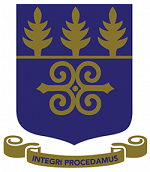 SCHOOL OF LANGUAGESAPPLICATION FORM FOR SPECIAL PROGRAMMESSpecially designed 1 day and 2-day courses for professionals, ministers, church workers, researchers, consultants, language teachers and practitioners, (bilingual) secretaries, administrative assistants, expatriates, students and the general public. Prof./Dr./Mr./Mrs./Ms.		Surname			First Name 		Other NamesPosition/Title				Department/Institution/Organization  Sex:	Male		Female			Phone NumberEmail: 	Address:  EDUCATIONAL BACKGROUNDLevel of Education 	JHS		SHS		TERTIARY		OTHERSIf Tertiary/Others, please specify  CHOICE OF MODULEPLEASE TICK THE MODULE YOU WOULD WANT TO SIGN UP FOR.REGISTRATIONRegister by April 2, 2019Registration Fee: GH₵ 50*Fees cover tuition, course materials, certificates, lunch, and snacks. To complete registration please submit a copy of your payment slip on day of course.   CONTACT Email: languages@ug.edu.gh		Phone: 030 299 9091/030 299 9092*Courses will equip participants with practical language skills, methods and techniques for greater efficiency at the work place.COURSE TITLEDATEDURATIONFEES*TICK1.Business WritingJune 3  & 4 16 hoursGH Ȼ 10502.Minutes – taking & Agenda WritingJune 6 8 hoursGH Ȼ 5503.Speaking and Presentation SkillsJune 7 & 1016 hoursGH Ȼ 10504.Report WritingJune 11 & 12  16 hoursGH Ȼ 1050